Ответы: ВПР по русскому языку 4 класс1-31. Диктант2. Стройные деревья тянутся вверх и упираются в самое небо.3.
1)   Пушистыебелки лакомятся семечками из сосновых шишек.
2)    прил.        сущ.        глаг.           сущ.    предлог      прил.     сущ.
    Пушистые белки лакомятся семечками     из     сосновых шишек.4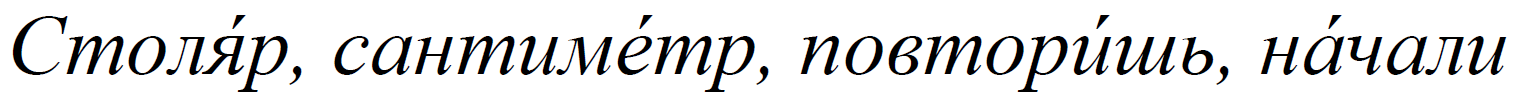 5В правильном ответе должно быть выписано слово градины6-146. Основная мысль текста.
Бояться опасности не стыдно, стыдно быть хвастуном. Основная мысль текста может быть приведена в иной, близкой по смыслу формулировке7. Примерный план.
1. Опасная работа.
2. Хвастовство стекольщика.
3. Постыдное бегство.8. Могут быть заданы следующие вопросы по содержанию текста.
Почему стекольщик боялся идти в вольер?
Кто охранял стекольщика от крокодилов?
Чего испугались крокодилы? Могут быть заданы другие вопросы, относящиеся к содержанию текста9. В контексте указанного в задании предложения может быть дано такое объяснение. Бассейн – это искусственный водоём / место для купания, плавания. Может быть дано иное, близкое по смыслу объяснение. В объяснении в той или иной форме в контексте указанного в задании предложения должно быть сформулировано значение слова10. Правильный ответ может содержать один из следующих синонимов:
Храбрость – смелость, отвага. Могут быть подобраны другие синонимы11. В правильном ответе должно быть выписано слово и обозначены его части: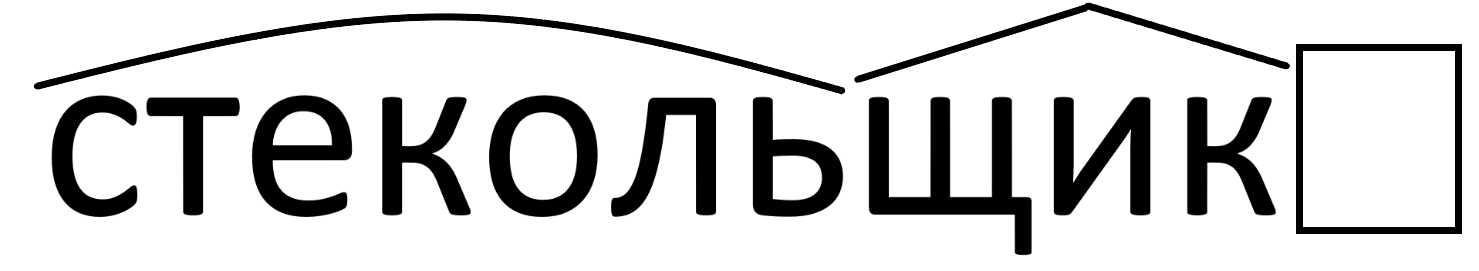 12.Правильный ответ должен содержать следующие элементы:
1) формы имён существительных: шумом, крокодилы, (к) бассейну;
2) морфологические признаки одной из форм, например:
шумом – м. р., 2-е скл., ед. ч., твор. п.;
крокодилы – м. р., 2-е скл., мн. ч., им. п.;
(к) бассейну – м. р., 2-е скл., ед. ч., дат. п.13. Правильный ответ должен содержать следующие элементы:
1) формы имён прилагательных: (в) московском (зоопарке), (в) крокодильем (вольере);
2) морфологические признаки одной из форм, например:
(в) московском (зоопарке) – ед. ч., м. р., предл. п.;
(в) крокодильем (вольере) – ед. ч., м. р., предл. п.14. В правильном ответе должны быть выписаны следующие формы глаголов: 
подбадривала, собралась, восторгалась15Вариант ответа.
ВыражениеПервый блин всегда комом будет уместно в ситуации, когда мальчик сам впервые сколотил табуретку, а она получилась немного кривой.
Могут быть представлены другие жизненные ситуации, в которых возможно употребление указанного выражения